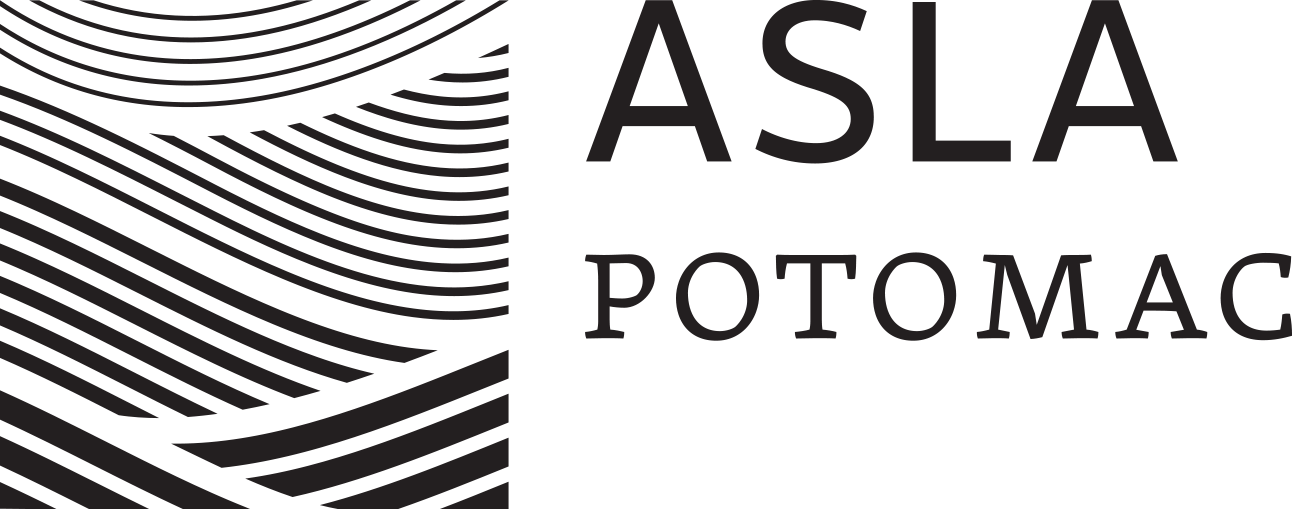 FOR IMMEDIATE RELEASEContact: Susan Newman, snewman@potomacasla.org, 202-827-7380
Landscape Architects Present Annual Awards[Washington, DC] May 20, 2022 – At its Awards Gala on May 19 at River Farm in Alexandria, VA, the Potomac Chapter of the American Society of Landscape Architects recognized 16 projects with professional awards.  Douglas Hays, FASLA, was honored with the 2022 Lifetime Achievement Award for his nearly 50 years of professional experience encompasses the widest range of landscape architectural project types, scales, and complexities, including park planning and design, institutional and governmental design, commercial and residential planning, streetscape, urban design, and garden and estate projects.  Doug serves as mentor to up-and-coming staff at Michael Vergason Landscape Architects, Ltd. (MVLA) and has been the Project Manager for several of MVLA’s most successful projects.The audience also learned from Arleyn A. Levee, Hon. ASLA, a landscape designer, historian and preservation consultant, specializing in the work of the Olmsted firm. She spoke on “Widening the Lens: The Olmsted Firm’s Horticulturalists.”  Ms. Levee has lectured across the country on aspects of landscape history, research, preservation and advocacy.The following professional awards were announced:Honor Awards in Analysis, Planning, and Urban DesignLSG Landscape Architecture for Frederick Douglass Park on the Tuckahoe, Talbot County, MDRhodeside Harwell for Taylor Farm Park Master Plan, Sandston, VAHonor Awards in Design BuiltParker Rodriguez and Fine Landscapes Ltd. for The Perch at Capital One Center, Tysons, VANelson Byrd Woltz Landscape Architects for Alethia Tanner Park, Washington, DCHOK for LG North American Headquarters, Englewood Cliffs, NJHonor Award in Design UnbuiltVHB for Pennsylvania Avenue West Streetscape, Washington, DCMerit Award in Design Unbuiltcarmichael associates llc for Packing House Courtyard, Cambridge, MDMore…Merit Award in Residential DesignCampion Hruby Landscape Architects for Accotink Creek, Fairfax, VAMerit Award in Historic PreservationRhodeside Harwell for Branch Brook Park, Newark, NJMerit Awards in Design BuiltMoody Landscape Architecture for Guardians of the First Amendment Memorial, Annapolis, MD

Jordan Honeyman Landscape Architecture LLC for Dewey Park, Veirs Mill, MDVolkert Inc. for Route 9 Traffic Calming and Pedestrian Safety, Hillsboro, VAHord Coplan Macht for Glasshouse, Pittsburgh, PALSG Landscape Architecture for Janelia Recreation Area, Ashburn, VA

Parker Rodriguez for Park Kennedy, Washington, DCHord Coplan Macht for The Fields at RFK Campus, Washington, DCAbout Potomac Chapter, ASLA (www.potomacasla.org). The Potomac Chapter serves the Greater Metropolitan Washington, DC area.  The Chapter is dedicated to the wise stewardship of land providing community service, public education, and visibility for the profession of landscape architecture.#####